Проєктна заявка для участі у оголошенні про реалізацію програм Z4867/FR/CG2: «Коаліційні гранти».Назва організації : Контактна особа: ПІБ, посада, адреса, контактний номер телефону та елетронна адреса. ( Підпис уповноваженої особи) 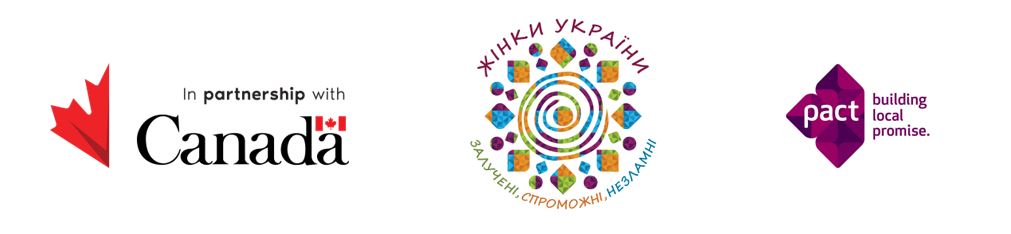 Оголошення про реалізацію програм № Z4867/FR/CG2: «Коаліційні Гранти»І. АПЛІКАЦІЙНА ФОРМАІІ. Проєктна пропозиціяМета проєкту Будь ласка, опишіть мету проєкту. Ситуаційний аналіз (до 2 сторінок)Будь ласка, опишіть обрану проблему та потреби на локальному рівні та Вашу ідею, як вирішити цю проблему. Заплановані заходи та методи їх реалізації : (до 4 сторінок)Будь ласка, опишіть заплановані проектні заходи та методи їх реалізації.Очікувані результати ( 1 сторінка)Будь ласка, опишіть результати, яких планується досягнути відповідно до завдань проєкту. Результати мають бути як якісні, так і кількісні. Якої очікуваної користі буде досягнуто завдяки адвокаційним діям проєкту (наприклад: внесеновідповідні  зміни у місцеві прани розвитку, збільшення доступу до послуг та розширення модливостей дінок та дівчат; підвищення рівня інформованості; розвиток нових навичок, зміна ставлення та поведінки, підвищення потенціалу, встановлення партнерських відносин, нові продукти тощо)? Яким буде довгостроковий вплив проєкту, і які показники будуть використовуватися для того, щоб виміряти успіх його реалізації.Управління, персонал та партнери ( до 2 сторінок)Будь ласка, надайте інформацію про організацію – заявника персонал та організації-партнерки коаліції, які будуть залучені до  виконання запропонованих заходів. Як будуть розподілені функції між членами коаліції? Які необхідні кваліфікації є у ключових осіб проєкту? Що входить до їх обов'язків в межах реалізації проєкту?Інформація про участь у коаліціях та мережах Вкажіть будь-які офіційні/неофіційні коаліції/мережі/адвокаційні групи, частиною яких є Ваша організація.Життєздатність проекту Що відбудеться з проектом після закінчення фінансування від Пакту/Проєкту «Жінки України: залучені, спроможні, незламні»?ІІІ. ДодаткиРазом з даною аплікаційною формою надайте в пакеті заявки наступні документи*:Копія протоколу зборів, на яких обрано (переобрано) діючий керівний склад організації (раду директорів або правління організації), та копію наказу про його затвердження;Стратегічний план (якщо є);Річний програмний звіт (останній опублікований, якщо є); Органіграма;Список реалізованих проєктів/заходів/кампаній відповідно до форми, що додається;Положення про неприналежність до державної структури та/чи політичної партії/сили (додається);Бюджет проєкту із детальним описом витрат ( форми додаються);Лист-зобов’язання від партнерських організацій коаліціїРезюме персоналу проєкту.* Відсканований файл повинен містити повний документ, а назва файлу має відображати суть документу. Документи, надіслані окремими відсканованими сторінками, чи їх фото не будуть прийматися. Прохання не завантажувати документи на файлообмінні ресурси та не архівувати їх.  Офіційна назва організації:Правовий статус організації:Рік заснування та реєстрації:Юридична адреса:Адреса для листування:Керівник організації (ПІБ та посада):Телефон:E-mail:Web/Facebook сторінка:Кількість працівників:Вкажіть, чи у Вашій організації існують та функціонують наступні стратегічні документи:  Вкажіть, чи у Вашій організації існують та функціонують наступні стратегічні документи:  Стратегічний план:   Так   НіРічний операційний план:   Так   НіПартнером якого хабу є Ваша організація в межах проєкту «Суперсила»?   ГО "Центр "Жіночі перспективи" (Західний хаб)  ВОПО «Джерело надії» (Центральний хаб)  ГО «ВГО «Жіночий консорціум України» (Північний хаб)  ХОГО «Харківський обласний гендерний ресурсний центр» (Східний хаб)   ГО «Громадський центр «Нова генерація» (Південний хаб)Вкажіть імена та контактні дані двох місцевих НУО, або органів місцевого самоврядування, з якими Ви співпрацювали і які можуть рекомендувати Вашу організацію. Вказуйте ключову особу для рекомендацій.   Вкажіть імена та контактні дані двох місцевих НУО, або органів місцевого самоврядування, з якими Ви співпрацювали і які можуть рекомендувати Вашу організацію. Вказуйте ключову особу для рекомендацій.   Вкажіть імена та контактні дані двох місцевих НУО, або органів місцевого самоврядування, з якими Ви співпрацювали і які можуть рекомендувати Вашу організацію. Вказуйте ключову особу для рекомендацій.   Вкажіть імена та контактні дані донорів, якщо у вас є досвід співпраці з ними, і вони можуть рекомендувати Вашу організацію. Вказуйте ключову особу для рекомендацій.   Вкажіть імена та контактні дані донорів, якщо у вас є досвід співпраці з ними, і вони можуть рекомендувати Вашу організацію. Вказуйте ключову особу для рекомендацій.   Вкажіть імена та контактні дані донорів, якщо у вас є досвід співпраці з ними, і вони можуть рекомендувати Вашу організацію. Вказуйте ключову особу для рекомендацій.   Чи Ваша організація належить до держаної структури та/чи політичної партії/сили? ☐ Ні☐ Так Опишіть місію, цілі та основну діяльність Вашої організації ( 0,5 сторінки):Назва проєкту Повне ім’я менеджера проєктуКонтакти менеджера проєкту (електронна адреса, номер телефону)Загальний бюджет проєкту в національній валюті (грн)Тривалість проєкту (кількість місяців)Регіон(и) впровадження проекту